This workout is designed to work all the major muscle groups. Guidance notesWarm up – Always do at least a 5 minutes warm up before any exercise routine.  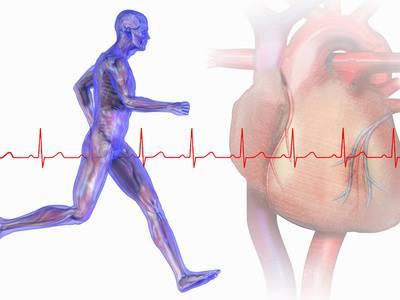 Make sure you raise your heart rate and get your muscles warm to prevent injury.  You can jog on the spot, skip, pedal on a stationary bike or jog up and down stairs. Cool down – After any exercise you must perform some basic stretches to reduce your heart rate gradually and to stretch out and rebuild used muscles, for approximately 10 minutes.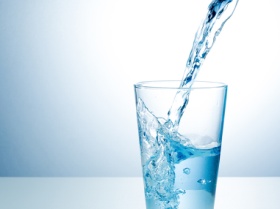 Remember to stay hydrated and drink eight glasses of water per day. *If you are not used to regular exercise, have heart/lung disease symptoms, pregnant, recovering from an injury, obese etc.), please consult a physician before starting any exercise.How often?Circuit exercisesFrequencyBodyweight squatThis targets the thighs, hips, and gluteus.10-20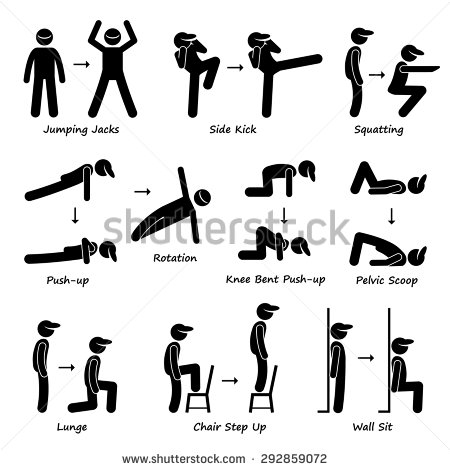 Tricep dipThis generally works the chest, triceps, and front shoulders.10-15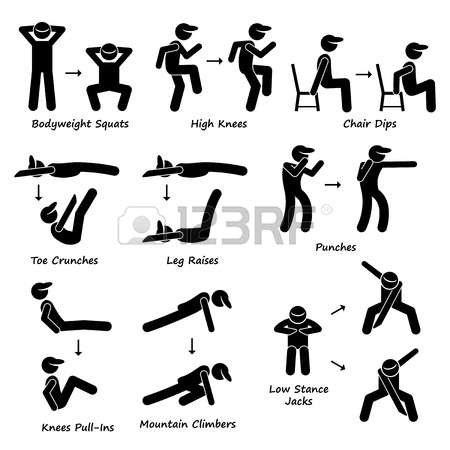 Walking lungesThis targets the gluteus,hamstrings and quadriceps in your thighs.10-20Plank This works your core. It also can help to elongate the spine, strengthen the arms and wrists, and increase balance.15-30 seconds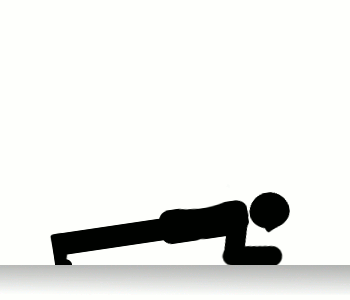 Jumping jacksThis targets you calf, thigh, core, chest and shoulder muscles.15-30 secondsSide-lying leg lifts This targets the hips and outer thighs.10-15 each side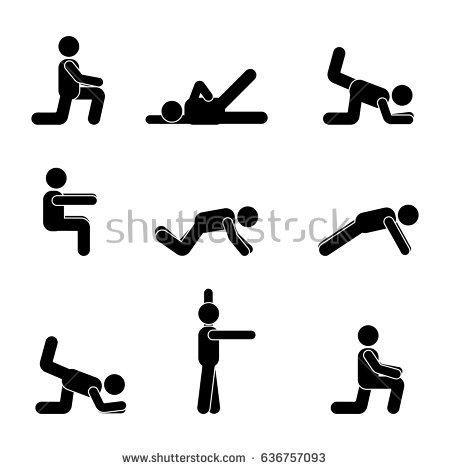 Pelvic floor liftThis targets the muscles around the bladder.10-15 timesExercise typeBeginnersIntermediate/AdvanceMondayCircuit exercises1 complete circuit2-3 complete circuits with 3-5 minute rest between each circuitTuesday1-2 k walk/run/yoga/pilates/swim/cycle1-2 k walk/run/yoga/pilates/swim/cycle1-2 k walk/run/yoga/pilates/swim/cycleWednesdayCircuit exercises1 complete circuit2-3 complete circuits with 3-5minute rest between each circuitThursday1-2 k walk/run/yoga/pilates/swim/cycle1-2 k walk/run/yoga/pilates/swim/cycle1-2 k walk/run/yoga/pilates/swim/cycleFridayCircuit exercises1 complete circuit2-3 complete circuits with 3-5 minute rest between each circuitSaturday1-2 k walk/run/yoga/pilates/swim/cycle1-2 k walk/run/yoga/pilates/swim/cycle1-2 k walk/run/yoga/pilates/swim/cycleSundayRestRestRest